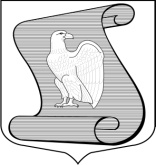 МЕСТНАЯ АДМИНИСТРАЦИЯМУНИЦИПАЛЬНОГО ОБРАЗОВАНИЯМУНИЦИПАЛЬНЫЙ ОКРУГ ПОСАДСКИЙ(МА МО МО ПОСАДСКИЙ)ПОСТАНОВЛЕНИЕ15.11.2013                                                                                                 172/01-02Санкт-ПетербургО внесении измененийв Положение о содействии развитию малого бизнеса на территории Муниципального Образования муниципальный округ ПосадскийВ целях совершенствования нормативной базы органов местного самоуправления и на основании Устава Муниципального Образования муниципальный округ Посадский Местная Администрация МО МО Посадский ПОСТАНОВЛЯЕТ:Внести в Положение о содействии развитию малого бизнеса на территории муниципального образования муниципальный округ Посадский, утвержденное Постановлением Местной Администрации муниципального образования муниципальный округ Посадский от 18.10.2010 года   №162/01-02 (далее – Положение), следующее изменение: Изложить раздел 3 Положения в следующей редакции: «3.1. Финансирование мероприятий по содействию развитию малого бизнеса на территории муниципального образования муниципальный округ Посадский осуществляется за счет средств бюджета муниципального образования муниципальный округ Посадский. 3.2. Структурное подразделение Местной Администрации, на которое возложена обязанность по реализации вопроса местного значения «содействие развитию малого бизнеса на территории муниципального образования», ежегодно при формировании ведомственной программы по расходованию средств бюджета муниципального образования муниципальный округ Посадский на очередной финансовый год (далее – ведомственная программа) включает в ведомственную программу финансирование мероприятий по содействию развитию малого бизнеса на территории муниципального образования в виде её раздела.  3.3. Финансирование мероприятий по содействию развитию малого бизнеса на территории муниципального образования прописывается в бюджете муниципального образования муниципальный округ Посадский отдельной строкой.».Настоящее Постановление вступает в силу со дня его официального опубликования (обнародования).Глава Местной Администрации                                                     Я.А. Воронцов